2019年度部门决算公开文本香河县司法局二〇二〇年九月目    录第一部分   部门概况一、部门职责二、机构设置第二部分   2019年部门决算情况说明一、收入支出决算总体情况说明二、收入决算情况说明三、支出决算情况说明四、财政拨款收入支出决算总体情况说明五、一般公共预算“三公”经费支出决算情况说明六、预算绩效情况说明七、其他重要事项的说明第三部分  名词解释第四部分  2019年度部门决算报表一、部门职责（一）承担全面依法治县重大问题的政策研究。组织协调有关方面提出全面依法治县中长期规划建议，负责有关重大决策部署督察工作。（二）负责起草或组织起草有关地方性法规和政府规章草案。承办各部门报送县政府的地方性法规和政府规章草案的审查工作。（三）负责县政府各部门、各镇（社区、园区)政府规范性文件的备案审查工作。负责对县政府政策措施、规范性文件和合同协议的合法性审核工作；承办县政府交办的涉法事务；承办县政府规章和规范性文件上报国务院、市人大常委会、市政府和县人大常委会备案工作；负责县政府规章的编纂工作。（四）承担统筹推进香河法治政府建设的责任。指导、监督县政府各部门、地方各级政府依法行政工作；负责综合协调行政执法工作；承担推进行政执法体制改革有关工作；推进严格规范公正文明执法。依法承办行政复议案件；受县政府委托，代理行政诉讼案件的应诉；指导、监督全县行政复议和行政应诉工作。（五）承担统筹规划全县法治社会建设的责任。负责拟订全县法治宣传教育规划，组织实施普法宣传工作；推动全县人民参与和促进法治建设；指导全县依法治理和法治创建工作；指导全县调解工作，负责和指导全县人民陪审员、人民监督员选任管理工作；负责全县司法所建设。（六）负责全县社区矫正工作；负责全县刑满释放人员帮教安置工作。（七）负责制定全县公共法律服务体系建设规划并指导实施，统筹和布局城乡、区域法律服务资源。负责全县律师、公证、法律援助、司法鉴定和基层法律服务管理工作。（八）负责本系统服装和警车等物资装备管理工作；指导、监督本系统财务、装备、设施、场所等保障工作。（九）规划、协调、指导全县法治人才队伍建设相关工作。指导、监督本系统队伍建设；协助各镇（社区、园区）管理司法局领导干部。（十）完成县委、县政府交办的其他任务。二、机构设置从决算编报单位构成看，纳入2019 年度本部门决算汇编范围的独立核算单位（以下简称“单位”）共1个，具体情况如下：一、收入支出决算总体情况说明本部门2019年度收入总计1200.33万元，其中结转和结余19.22万元，本年收入1181.11万元；2019年度支出总计1109.54万元；与2018年度决算相比，收入减少18.31万元，下降1.53%，主要原因是与上年相比减少了项目经费；本年支出比上年减少52.57万元，减少4.52%，主要是本着厉行节俭的原则减少了日常公用经费支出和项目经费支出。二、收入决算情况说明本部门2019年度本年收入合计1181.11万元，其中：财政拨款收入1181.11万元，占100%。三、支出决算情况说明本部门2019年度本年支出合计1109.54万元，其中：基本支出959.11万元，占86.44%；项目支出150.43万元，占13.56%。如图所示：四、财政拨款收入支出决算总体情况说明（一）财政拨款收支与2018 年度决算对比情况本部门2019年度形成的财政拨款收支均为一般公共预算财政拨款，其中本年收入1181.11万元,与2018年度决算相比，收入减少18.31万元，下降1.53%，主要原因是与上年相比减少了项目经费；本年支出1109.54万元，本年支出比上年减少52.57万元，减少4.52%，主要是本着厉行节俭的原则减少了日常公用经费支出和项目经费。（二）财政拨款收支与年初预算数对比情况本部门2019年度一般公共预算财政拨款收入1181.11万元，完成年初预算的87.06%（如图3）,比年初预算减少175.53万元，决算数小于预算数主要原因是减少了项目支出；本年支出1109.54万元，完成年初预算的81.79%,比年初预算减少247.1万元，决算数小于预算数主要原因是减少了项目支出。图3：财政拨款支出决算结构（按功能分类）（三）财政拨款支出决算结构情况。2019 年度财政拨款支出1109.54万元，主要用于以下方面：公共安全类（类）支出911.89万元，占82.19%；社会保障和就业（类）支出 132.99万元，占11.99%；住房保障（类）支出40.6万元，占 3.66%;卫生健康支出24.06万元，占 2.16%。（四）一般公共预算基本支出决算情况说明2019 年度财政拨款基本支出959.11万元，其中：人员经费 865.8万元，主要包括基本工资、津贴补贴、奖金、绩效工资、机关事业单位基本养老保险缴费、职工基本医疗保险缴费、住房公积金、其他社会保障缴费、其他工资福利支出、退休费、生活补助、医疗费补助、其他对个人和家庭的补助支出；公用经费 93.31万元，主要包括办公费、印刷费、水费、邮电费、取暖费、差旅费、维修（护）费、劳务费、工会经费、福利费、公务用车运行维护费、其他交通费用。五、一般公共预算“三公” 经费支出决算情况说明本部门2019年度“三公”经费支出共计13.94万元，完成预算的97.28%,较预算减少0.39万是元，降低2.72%，主要减少了车辆运维费；较2018年度持平，无增减变化。具体情况如下：（一）因公出国（境）费支出0万元。2019年度无因公出国（境）经费支出，较年初预算无增减变化；较2018年度决算无增减变化。（二）公务用车购置及运行维护费支出13.94万元。本部门2019年度公务用车购置及运行维护费较预算减少0.39万元，降低2.72%,主要是减少了车辆运维费；较上年减少0.39万元，降低2.72%,主要是减少了车辆运维费。其中：公务用车购置费支出0万元。2019年度无公务用车购置费支出，公务用车购置费支出较年初预算无增减变化；较2018年度决算无增减变化。公务用车运行维护费支出13.94万元。2019年末单位公务用车保有量2辆。公车运行维护费支出与年初预算减少0.39万元，降低2.72%,主要是减少了车辆运维费。公务运行维护费支出与上年对比减少了0.39万元，降低了2.72%，主要是减少了车辆运维费。（三）公务接待费支出0万元。本部门2019年度无公务接待支出，与上年持平，无增减变化。六、预算绩效情况说明预算绩效管理工作开展情况。2019年度县司法局认真按照《河北省预算绩效管理办法（试行）》、《河北省财政支出绩效评价管理办法》等制度规定，严格评价标准，准确把握绩效评价的内容与方法，确保评价质量。为了提高财政资金使用效益和效率，实现财政资金的规范性、安全性和有效性，按照《河北省人民政府关于深化推进预算绩效管理的意见》遵循“客观公正、公开透明”的原则，积极开展工作。一是制定绩效管理自评方案，进一步明确了评价工作的指导思想、方法步骤，细化了应达到的绩效目标和相应的绩效指标，完善了绩效评价工作体系。二是按照经济性、效率性、有效性的原则，定量分析与定性分析相结合的原则，真实性、科学性、规范性的原则，对重点项目制定绩效评价实施方案和绩效指标评价体系。项目绩效自评结果。通过开展2019年专项项目绩效评价，我部门社会效益良好，绩效综合评价等级“优”。重点项目绩效评价结果。通过绩效评价，促进了项目管理水平的提高，进一步完善了规章制度；明确了各项目绩效目标，合理设置内容全面、可操作性强的绩效评价指标，达到了绩效考核的目的。七、其他重要事项的说明（一）机关运行经费情况本部门2019年度机关运行经费支出93.31万元，比2018年度减少10.06万元，降低9.73%。主要原因是本着厉行节俭的原则，压减了办公支出。比年初预算减少7.91万元，降低7.81%，主要原因是本着厉行节俭的原则，压减了办公支出。（二）政府采购情况本部门2019年度政府采购支出总额0万元，从采购类型来看，政府采购货物支出0万元、政府采购工程支出0万元、政府采购服务支出 0万元。授予中小企业合同金0万元，占政府采购支出总额的0%，其中授予小微企业合同金额0万元，占政府采购支出总额的 0%。（三）国有资产占用情况截至2019年12月31日，本部门共有车辆8辆，与上年持平，没有增减变化。其中，公务用车2辆，执法执勤用车6辆。单位价值50万元以上通用设备0台（套），与上年持平，无增减变化，单位价值100万元以上专用设备0台（套），与上年持平，无增减变化。（四）其他需要说明的情况1、本部门2019年度无政府性基金预算财政拨款收入、支出及结转和结余；本年度无国有资本经营预算财政拨款支出及结转和结余。故政府性基金预算财政拨款收入支出决算表；国有资本经营预算财政拨款支出决算表以空表列示。2、由于决算公开表格中金额数值应当保留两位小数，公开数据为四舍五入计算结果，个别数据合计项与分项之和存在小数点后差额，特此说明。（一）财政拨款收入：本年度从本级财政部门取得的财政拨款，包括一般公共预算财政拨款和政府性基金预算财政拨款。（二）事业收入：指事业单位开展专业业务活动及辅助活动所取得的收入。（三）其他收入：指除上述“财政拨款收入”“事业收入”“经营收入”等以外的收入。（四）用事业基金弥补收支差额：指事业单位在用当年的“财政拨款收入”“财政拨款结转和结余资金”“事业收入”“经营收入”“其他收入”不足以安排当年支出的情况下，使用以前年度积累的事业基金（事业单位当年收支相抵后按国家规定提取、用于弥补以后年度收支差额的基金）弥补本年度收支缺口的资金。（五）年初结转和结余：指以前年度尚未完成、结转到本年仍按原规定用途继续使用的资金，或项目已完成等产生的结余资金。（六）结余分配：指事业单位按照事业单位会计制度的规定从非财政补助结余中分配的事业基金和职工福利基金等。（七）年末结转和结余：指单位按有关规定结转到下年或以后年度继续使用的资金，或项目已完成等产生的结余资金。（八）基本支出：填列单位为保障机构正常运转、完成日常工作任务而发生的各项支出。（九）项目支出：填列单位为完成特定的行政工作任务或事业发展目标，在基本支出之外发生的各项支出（十）基本建设支出：填列由本级发展与改革部门集中安排的用于购置固定资产、战略性和应急性储备、土地和无形资产，以及购建基础设施、大型修缮所发生的一般公共预算财政拨款支出，不包括政府性基金、财政专户管理资金以及各类拼盘自筹资金等。（十一）其他资本性支出：填列由各级非发展与改革部门集中安排的用于购置固定资产、战备性和应急性储备、土地和无形资产，以及购建基础设施、大型修缮和财政支持企业更新改造所发生的支出。（十二）“三公”经费：指部门用财政拨款安排的因公出国（境）费、公务用车购置及运行费和公务接待费。其中，因公出国（境）费反映单位公务出国（境）的国际旅费、国外城市间交通费、住宿费、伙食费、培训费、公杂费等支出；公务用车购置及运行费反映单位公务用车购置支出（含车辆购置税、牌照费）及按规定保留的公务用车燃料费、维修费、过桥过路费、保险费、安全奖励费用等支出；公务接待费反映单位按规定开支的各类公务接待（含外宾接待）支出。（十三）其他交通费用：填列单位除公务用车运行维护费以外的其他交通费用。如公务交通补贴、租车费用、出租车费用，飞机、船舶等燃料费、维修费、保险费等。（十四）公务用车购置：填列单位公务用车车辆购置支出（含车辆购置税、牌照费）。（十五）其他交通工具购置：填列单位除公务用车外的其他各类交通工具（如船舶、飞机等）购置支出（含车辆购置税、牌照费）。（十六）机关运行经费：指为保障行政单位（包括参照公务员法管理的事业单位）运行用于购买货物和服务的各项资金，包括办公及印刷费、邮电费、差旅费、会议费、福利费、日常维修费、专用材料以及一般设备购置费、办公用房水电费、办公用房取暖费、办公用房物业管理费、公务用车运行维护费以及其他费用。（十七）经费形式:按照经费来源，可分为财政拨款、财政性资金基本保证、财政性资金定额或定项补助、财政性资金零补助四类。注：本表反映部门本年度一般公共预算财政拨款支出情况。注：本表反映部门本年度“三公”经费支出预决算情况。其中：预算数为“三公”经费全年预算数，反映按规定程序调整后的预算数；决算数是包括当年一般公共预算财政拨款和以前年度结转资金安排的实际支出。											注：本表反映部门本年度政府性基金预算财政拨款收入、支出及结转和结余情况,我单位2019年度无此项目空表列示。注：本表反映部门本年度国有资本经营预算财政拨款支出情况。我单位2019年度无此项目空表列示。序号单位名称单位基本性质经费形式1香河县司法局(本级)行政单位财政拨款23…………………收入支出决算总表收入支出决算总表收入支出决算总表收入支出决算总表收入支出决算总表收入支出决算总表公开01表公开01表公开01表部门：廊坊市香河县司法局（本级）金额单位：万元金额单位：万元金额单位：万元收入收入收入支出支出支出项目行次金额项目行次金额栏次1栏次2一、一般公共预算财政拨款收入11,181.11一、一般公共服务支出29二、政府性基金预算财政拨款收入2二、外交支出30三、上级补助收入3三、国防支出31四、事业收入4四、公共安全支出32911.89五、经营收入5五、教育支出33六、附属单位上缴收入6六、科学技术支出34七、其他收入7七、文化旅游体育与传媒支出358八、社会保障和就业支出36132.999九、卫生健康支出3724.0610十、节能环保支出3811十一、城乡社区支出3912十二、农林水支出4013十三、交通运输支出4114十四、资源勘探信息等支出4215十五、商业服务业等支出4316十六、金融支出4417十七、援助其他地区支出4518十八、自然资源海洋气象等支出4619十九、住房保障支出4740.6020二十、粮油物资储备支出4821二十一、灾害防治及应急管理支出4922二十二、其他支出5023二十四、债务付息支出51本年收入合计241,181.11本年支出合计521,109.54用事业基金弥补收支差额25结余分配53年初结转和结余2619.22年末结转和结余5490.792755总计281,200.33总计561,200.33注：本表反映部门本年度的总收支和年末结转结余情况。注：本表反映部门本年度的总收支和年末结转结余情况。注：本表反映部门本年度的总收支和年末结转结余情况。注：本表反映部门本年度的总收支和年末结转结余情况。注：本表反映部门本年度的总收支和年末结转结余情况。注：本表反映部门本年度的总收支和年末结转结余情况。收入决算表收入决算表收入决算表收入决算表收入决算表收入决算表收入决算表收入决算表收入决算表收入决算表收入决算表收入决算表收入决算表收入决算表公开02表公开02表公开02表部门：廊坊市香河县司法局（本级）廊坊市香河县司法局（本级）廊坊市香河县司法局（本级）金额单位：万元金额单位：万元金额单位：万元金额单位：万元金额单位：万元项目项目项目项目项目本年收入合计财政拨款收入上级补助收入事业收入经营收入经营收入附属单位上缴收入附属单位上缴收入其他收入功能分类科目编码功能分类科目编码科目名称科目名称科目名称本年收入合计财政拨款收入上级补助收入事业收入经营收入经营收入附属单位上缴收入附属单位上缴收入其他收入功能分类科目编码功能分类科目编码科目名称科目名称科目名称本年收入合计财政拨款收入上级补助收入事业收入经营收入经营收入附属单位上缴收入附属单位上缴收入其他收入功能分类科目编码功能分类科目编码科目名称科目名称科目名称本年收入合计财政拨款收入上级补助收入事业收入经营收入经营收入附属单位上缴收入附属单位上缴收入其他收入栏次栏次栏次栏次栏次123455667合计合计合计合计合计1,181.111,181.11204204公共安全支出公共安全支出公共安全支出983.46983.462040620406司法司法司法983.46983.4620406012040601  行政运行  行政运行  行政运行754.59754.5920406042040604  基层司法业务  基层司法业务  基层司法业务89.7189.7120406052040605  普法宣传  普法宣传  普法宣传24.7224.7220406072040607  法律援助  法律援助  法律援助12.2412.2420406102040610  社区矫正  社区矫正  社区矫正25.9325.9320406122040612  法制建设  法制建设  法制建设11.2711.2720406992040699  其他司法支出  其他司法支出  其他司法支出65.0065.00208208社会保障和就业支出社会保障和就业支出社会保障和就业支出132.99132.992080520805行政事业单位离退休行政事业单位离退休行政事业单位离退休132.99132.9920805052080505  机关事业单位基本养老保险缴费支出  机关事业单位基本养老保险缴费支出  机关事业单位基本养老保险缴费支出59.0259.0220805992080599  其他行政事业单位离退休支出  其他行政事业单位离退休支出  其他行政事业单位离退休支出73.9773.97210210卫生健康支出卫生健康支出卫生健康支出24.0624.062101121011行政事业单位医疗行政事业单位医疗行政事业单位医疗24.0624.0621011012101101  行政单位医疗  行政单位医疗  行政单位医疗24.0624.06221221住房保障支出住房保障支出住房保障支出40.6040.602210222102住房改革支出住房改革支出住房改革支出40.6040.6022102012210201  住房公积金  住房公积金  住房公积金40.6040.60注：本表反映部门本年度取得的各项收入情况。注：本表反映部门本年度取得的各项收入情况。注：本表反映部门本年度取得的各项收入情况。注：本表反映部门本年度取得的各项收入情况。注：本表反映部门本年度取得的各项收入情况。注：本表反映部门本年度取得的各项收入情况。注：本表反映部门本年度取得的各项收入情况。注：本表反映部门本年度取得的各项收入情况。注：本表反映部门本年度取得的各项收入情况。注：本表反映部门本年度取得的各项收入情况。注：本表反映部门本年度取得的各项收入情况。注：本表反映部门本年度取得的各项收入情况。注：本表反映部门本年度取得的各项收入情况。注：本表反映部门本年度取得的各项收入情况。支出决算表支出决算表支出决算表支出决算表支出决算表支出决算表支出决算表支出决算表支出决算表支出决算表公开03表部门：廊坊市香河县司法局（本级）廊坊市香河县司法局（本级）金额单位：万元金额单位：万元项目项目项目项目本年支出合计基本支出项目支出上缴上级支出经营支出对附属单位补助支出功能分类科目编码功能分类科目编码功能分类科目编码科目名称本年支出合计基本支出项目支出上缴上级支出经营支出对附属单位补助支出功能分类科目编码功能分类科目编码功能分类科目编码科目名称本年支出合计基本支出项目支出上缴上级支出经营支出对附属单位补助支出功能分类科目编码功能分类科目编码功能分类科目编码科目名称本年支出合计基本支出项目支出上缴上级支出经营支出对附属单位补助支出栏次栏次栏次栏次123456合计合计合计合计1,109.54959.11150.43204204204公共安全支出911.89761.46150.43204062040620406司法911.89761.46150.43204060120406012040601  行政运行761.46761.46204060420406042040604  基层司法业务89.5689.56204060520406052040605  普法宣传24.6424.64204060720406072040607  法律援助14.9114.91204061020406102040610  社区矫正5.675.67204061220406122040612  法制建设11.2711.27204069920406992040699  其他司法支出4.384.38208208208社会保障和就业支出132.99132.99208052080520805行政事业单位离退休132.99132.99208050520805052080505  机关事业单位基本养老保险缴费支出59.0259.02208059920805992080599  其他行政事业单位离退休支出73.9773.97210210210卫生健康支出24.0624.06210112101121011行政事业单位医疗24.0624.06210110121011012101101  行政单位医疗24.0624.06221221221住房保障支出40.6040.60221022210222102住房改革支出40.6040.60221020122102012210201  住房公积金40.6040.60注：本表反映部门本年度各项支出情况。注：本表反映部门本年度各项支出情况。注：本表反映部门本年度各项支出情况。注：本表反映部门本年度各项支出情况。注：本表反映部门本年度各项支出情况。注：本表反映部门本年度各项支出情况。注：本表反映部门本年度各项支出情况。注：本表反映部门本年度各项支出情况。注：本表反映部门本年度各项支出情况。注：本表反映部门本年度各项支出情况。财政拨款收入支出决算总表财政拨款收入支出决算总表财政拨款收入支出决算总表财政拨款收入支出决算总表财政拨款收入支出决算总表财政拨款收入支出决算总表财政拨款收入支出决算总表财政拨款收入支出决算总表公开04表公开04表公开04表部门：廊坊市香河县司法局（本级）部门：廊坊市香河县司法局（本级）金额单位：万元金额单位：万元金额单位：万元收     入收     入收     入支     出支     出支     出支     出支     出项目行次金额项目行次合计一般公共预算财政拨款政府性基金预算财政拨款项目行次金额项目行次合计一般公共预算财政拨款政府性基金预算财政拨款栏次1栏次234一、一般公共预算财政拨款11,181.11一、一般公共服务支出30二、政府性基金预算财政拨款2二、外交支出313三、国防支出324四、公共安全支出33911.89911.895五、教育支出346六、科学技术支出357七、文化旅游体育与传媒支出368八、社会保障和就业支出37132.99132.999九、卫生健康支出3824.0624.0610十、节能环保支出3911十一、城乡社区支出4012十二、农林水支出4113十三、交通运输支出4214十四、资源勘探信息等支出4315十五、商业服务业等支出4416十六、金融支出4517十七、援助其他地区支出4618十八、自然资源海洋气象等支出4719十九、住房保障支出4840.6040.6020二十、粮油物资储备支出4921二十一、灾害防治及应急支出5022二十二、其他支出5123二十四、债务付息支出52本年收入合计241,181.11本年支出合计531,109.541,109.54年初财政拨款结转和结余2519.22年末财政拨款结转和结余5490.7990.79一、一般公共预算财政拨款2619.2255二、政府性基金预算财政拨款27562857总计291,200.33总计581,200.331,200.33注：本表反映部门本年度一般公共预算财政拨款和政府性基金预算财政拨款的总收支和年末结转结余情况。注：本表反映部门本年度一般公共预算财政拨款和政府性基金预算财政拨款的总收支和年末结转结余情况。注：本表反映部门本年度一般公共预算财政拨款和政府性基金预算财政拨款的总收支和年末结转结余情况。注：本表反映部门本年度一般公共预算财政拨款和政府性基金预算财政拨款的总收支和年末结转结余情况。注：本表反映部门本年度一般公共预算财政拨款和政府性基金预算财政拨款的总收支和年末结转结余情况。注：本表反映部门本年度一般公共预算财政拨款和政府性基金预算财政拨款的总收支和年末结转结余情况。注：本表反映部门本年度一般公共预算财政拨款和政府性基金预算财政拨款的总收支和年末结转结余情况。注：本表反映部门本年度一般公共预算财政拨款和政府性基金预算财政拨款的总收支和年末结转结余情况。一般公共预算财政拨款支出决算表一般公共预算财政拨款支出决算表一般公共预算财政拨款支出决算表一般公共预算财政拨款支出决算表一般公共预算财政拨款支出决算表一般公共预算财政拨款支出决算表一般公共预算财政拨款支出决算表公开05表公开05表部门：廊坊市香河县司法局（本级）廊坊市香河县司法局（本级）金额单位：万元金额单位：万元项目项目项目项目本年支出本年支出本年支出功能分类科目编码功能分类科目编码功能分类科目编码科目名称小计基本支出项目支出功能分类科目编码功能分类科目编码功能分类科目编码科目名称小计基本支出项目支出功能分类科目编码功能分类科目编码功能分类科目编码科目名称小计基本支出项目支出栏次栏次栏次栏次123合计合计合计合计1,109.54959.11150.43204204204公共安全支出911.89761.46150.43204062040620406司法911.89761.46150.43204060120406012040601  行政运行761.46761.46204060420406042040604  基层司法业务89.5689.56204060520406052040605  普法宣传24.6424.64204060720406072040607  法律援助14.9114.91204061020406102040610  社区矫正5.675.67204061220406122040612  法制建设11.2711.27204069920406992040699  其他司法支出4.384.38208208208社会保障和就业支出132.99132.99208052080520805行政事业单位离退休132.99132.99208050520805052080505  机关事业单位基本养老保险缴费支出59.0259.02208059920805992080599  其他行政事业单位离退休支出73.9773.97210210210卫生健康支出24.0624.06210112101121011行政事业单位医疗24.0624.06210110121011012101101  行政单位医疗24.0624.06221221221住房保障支出40.6040.60221022210222102住房改革支出40.6040.60221020122102012210201  住房公积金40.6040.60一般公共预算财政拨款基本支出决算表一般公共预算财政拨款基本支出决算表一般公共预算财政拨款基本支出决算表一般公共预算财政拨款基本支出决算表一般公共预算财政拨款基本支出决算表一般公共预算财政拨款基本支出决算表一般公共预算财政拨款基本支出决算表一般公共预算财政拨款基本支出决算表一般公共预算财政拨款基本支出决算表公开06表公开06表部门：廊坊市香河县司法局（本级）廊坊市香河县司法局（本级）廊坊市香河县司法局（本级）金额单位：万元金额单位：万元人员经费人员经费人员经费公用经费公用经费公用经费公用经费公用经费公用经费科目编码科目名称决算数科目编码科目名称决算数科目编码科目名称决算数科目编码科目名称决算数科目编码科目名称决算数科目编码科目名称决算数301工资福利支出790.34302商品和服务支出93.31307债务利息及费用支出30101  基本工资188.0830201 办公费6.9030701  国内债务付息30102  津贴补贴313.6330202 印刷费2.8230702  国外债务付息30103  奖金125.4230203  咨询费310资本性支出30106  伙食补助费30204  手续费31001  房屋建筑物购建30107  绩效工资7.0130205  水费0.4131002  办公设备购置30108  机关事业单位基本养老保险缴费59.0230206  电费31003  专用设备购置30109  职业年金缴费30207  邮电费29.4231005  基础设施建设30110 职工基本医疗保险缴费24.0630208  取暖费4.7231006  大型修缮30111  公务员医疗补助缴费30209  物业管理费31007  信息网络及软件购置更新30112  其他社会保障缴费2.0930211  差旅费1.5531008  物资储备30113  住房公积金40.6030212  因公出国（境）费用31009  土地补偿30114  医疗费30213  维修（护）费0.1831010  安置补助30199  其他工资福利支出30.4330214  租赁费31011  地上附着物和青苗补偿303对个人和家庭的补助75.4630215  会议费31012  拆迁补偿30301  离休费30216  培训费31013  公务用车购置30302  退休费  公务接待费31019  其他交通工具购置30303  退职（役）费30218  专用材料费31021  文物和陈列品购置30304  抚恤金30224  被装购置费31022  无形资产购置30305  生活补助1.4930225  专用燃料费31099  其他资本性支出30306  救济费30226  劳务费7.20399其他支出30307  医疗费补助73.9730227  委托业务费39906  赠与30308  助学金30228  工会经费3.4739907  国家赔偿费用支出30309  奖励金30229  福利费5.8139908  对民间非营利组织和群众性自治组织补贴30310  个人农业生产补贴30231  公务用车运行维护费3.7239999  其他支出30399  其他对个人和家庭的补助30239  其他交通费用26.5330240  税金及附加费用30299  其他商品和服务支出人员经费合计人员经费合计865.80公用经费合计公用经费合计公用经费合计公用经费合计公用经费合计93.31一般公共预算财政拨款“三公”经费支出决算表一般公共预算财政拨款“三公”经费支出决算表一般公共预算财政拨款“三公”经费支出决算表一般公共预算财政拨款“三公”经费支出决算表一般公共预算财政拨款“三公”经费支出决算表一般公共预算财政拨款“三公”经费支出决算表公开07表部门：廊坊市香河县司法局（本级）廊坊市香河县司法局（本级）金额单位：万元预算数预算数预算数预算数预算数预算数合计因公出国（境）费公务用车购置及运行费公务用车购置及运行费公务用车购置及运行费公务接待费合计因公出国（境）费小计公务用车购置费公务用车运行费公务接待费12345614.3314.3314.3314.33决算数决算数决算数决算数决算数决算数合计因公出国（境）费公务用车购置及运行费公务用车购置及运行费公务用车购置及运行费公务接待费合计因公出国（境）费小计公务用车购置费公务用车运行费公务接待费78910111213.9413.9413.94政府性基金预算财政拨款收入支出决算表政府性基金预算财政拨款收入支出决算表政府性基金预算财政拨款收入支出决算表政府性基金预算财政拨款收入支出决算表政府性基金预算财政拨款收入支出决算表政府性基金预算财政拨款收入支出决算表政府性基金预算财政拨款收入支出决算表政府性基金预算财政拨款收入支出决算表政府性基金预算财政拨款收入支出决算表政府性基金预算财政拨款收入支出决算表公开08表公开08表部门：廊坊市香河县司法局（本级）廊坊市香河县司法局（本级）金额单位：万元金额单位：万元项目项目项目项目年初结转和结余本年收入本年支出本年支出本年支出年末结转和结余功能分类科目编码功能分类科目编码功能分类科目编码科目名称年初结转和结余本年收入小计基本支出项目支出年末结转和结余功能分类科目编码功能分类科目编码功能分类科目编码科目名称年初结转和结余本年收入小计基本支出项目支出年末结转和结余功能分类科目编码功能分类科目编码功能分类科目编码科目名称年初结转和结余本年收入小计基本支出项目支出年末结转和结余栏次栏次栏次栏次123456合计合计合计合计国有资本经营预算财政拨款支出决算表国有资本经营预算财政拨款支出决算表国有资本经营预算财政拨款支出决算表国有资本经营预算财政拨款支出决算表国有资本经营预算财政拨款支出决算表国有资本经营预算财政拨款支出决算表国有资本经营预算财政拨款支出决算表公开09表公开09表部门：廊坊市香河县司法局（本级）金额单位：万元金额单位：万元科目科目科目科目本年支出本年支出本年支出功能分类科目编码功能分类科目编码功能分类科目编码科目名称小计基本支出项目支出栏次栏次栏次栏次123合计合计合计合计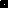 